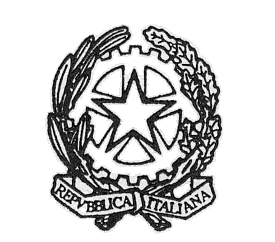 MINISTERO DELL’ISTRUZIONE, DELL’UNIVERSITÀ E DELLA RICERCAUFFICIO SCOLASTICO REGIONALE PER IL LAZIOISTITUTO DI ISTRUZIONE SUPERIORE«GIORGI - WOOLF»V.le P. Togliatti, 1161 – 00155 ROMA – Municipio V - Distretto XV –  06.121127300/1https://www.iisgiorgiwoolf.edu.it/ – Codice Mecc.: RMIS121002 – C.F.: 97977620588 RMIS121002@istruzione.it      PEC: RMIS121002@pec.istruzione.itProt. __________________						Roma _____________							Allo studente (classe_________sez_______)							_____________________________________							_____________________________________Oggetto: Comunicazione della delibera del C.d.C. __________________________ negli scrutini finali relativa agli studenti non promossiIn attuazione delle disposizioni impartite dal MPI (O.M. 90 del 2001 art. 13 comma 5), si comunica che, all’atto dello scrutinio finale, il C.d.C. non reputa possibile il recupero delle gravi insufficienze che l’alunno presenta nelle varie discipline, pertanto, non viene ammesso alla classe successiva.I genitori sono invitati a prendere visione della pagella sul Registro Elettronico. Si comunica che il coordinatore di classe, Prof.___________________________, rimane a disposizione dalle ore ______________alle ore______________________ o su appuntamento.										Per Il Dirigente Scolastico										Il Coordinatore di classe_____________________________